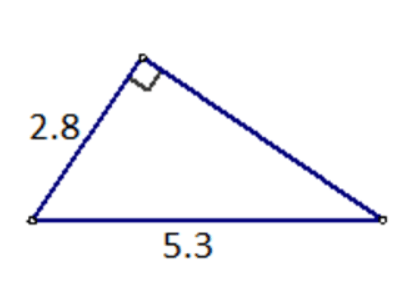 1. Podaci na slici dati su u centimetrima. Odredi nepoznatu dužinu stranice.5 cm4.5 cm4.5 m2.5 cm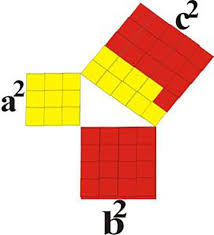 2. U pravouglom trouglu krak je 6 cm, a hipotenuza 10 cm, kolika je dužina drugog kraka?811653. Ako su katete pravouglog trougla duži za 3 cm i 4 cm, kolika je dužina hipotenuze tog trougla?6 cm7 cm25 cm5 cm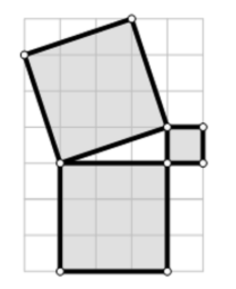 4. Na slici je prikazan pravougli trougao i kvadrati preko njegovih stranica. Odredite površinu kvadrata iznad hipotenuze.49110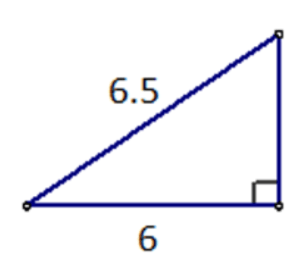 5. Podaci na slici dati su u centimetrima. Odredi nepoznatu dužinu stranice.2.5 cm0.5 cm3.5 cm12.5 cm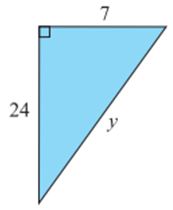 6. Koji je izraz za izračunavanje nepoznate dužine stranice?y² =24² +7²y² =24² −7²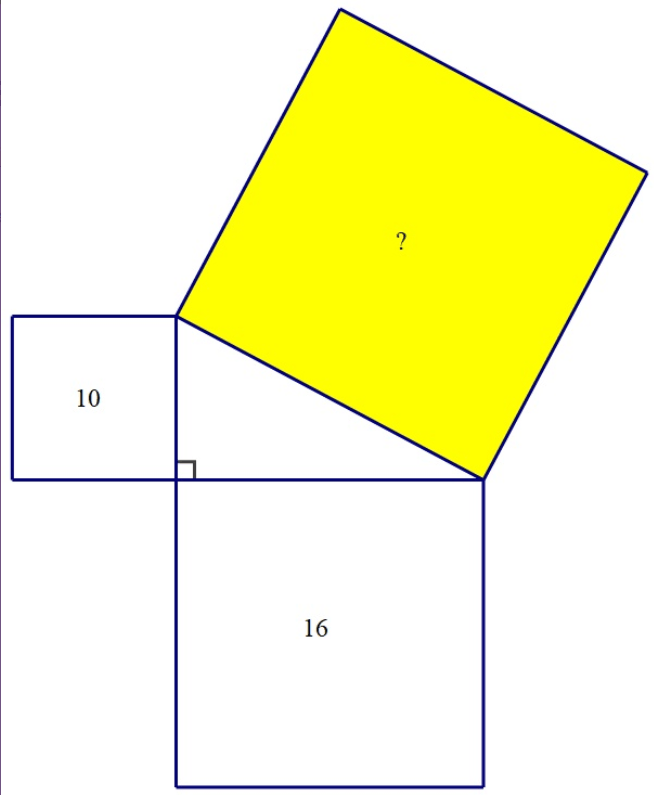 7. Kolika je površina najvećeg kvadrata na slici?26171632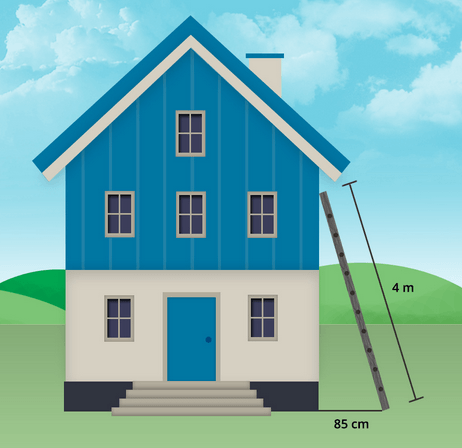 8. Uza zid su prislonjene merdevine dužine 4 m. Udaljenost između osnove merdevina i zida je 85 cm. Koliko visoko dosežu merdevine? Zaokružite rezultat na najbliži centimetar.397 cm391 cm400 cm500 m